П О С Т А Н О В Л Е Н И Е	В соответствии с Положением о наградах и почётных званиях Петропавловск-Камчатского городского округа от 24.07.2008 № 51-нд,  Решением       Городской Думы Петропавловск-Камчатского городского округа от 01.06.2011 № 395-нд «О представительских расходах и расходах, связанных  с приобретением подарочной и сувенирной продукции в Городской Думе  Петропавловск-Камчатского городского округа»,     ПОСТАНОВЛЯЮ:за многолетний добросовестный труд в строительной отрасли Камчатки и в связи с профессиональным праздником «День работника дорожного     хозяйства».Наградить Почётной грамотой Главы Петропавловск-Камчатского      городского округа (в рамке):ГлаваПетропавловск-Камчатского городского округа                                                                               В.А. Семчев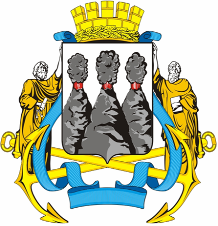 ГЛАВАПЕТРОПАВЛОВСК-КАМЧАТСКОГОГОРОДСКОГО ОКРУГА  « 07 » октября  2011 г. № 42О награждении работников      Муниципального унитарного предприятия Петропавловск-Камчатского городского округа «Спецдорремстрой»РощинуРаису Степановну- уборщика территории участка содержания дорог участка благоустройства;КуликоваИгоря Перфирьевича- машиниста компрессора колонны  дорожно-строительной техники участка механизации;БарановаСергея Витальевича- машиниста снегоочистителя 6 разряда колонны дорожно-строительной техники участка               механизации;РешетнякАлександра  Петровича- производителя работ участка содержания дорог участка благоустройства.